C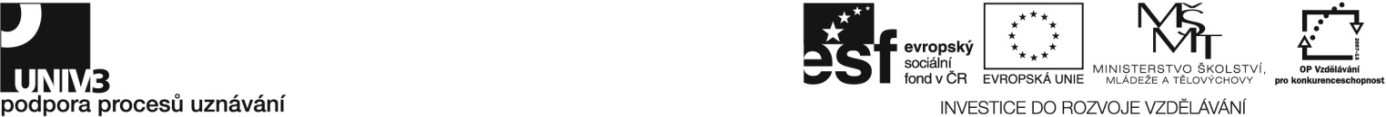 Konkrétní zadání65-032-N Samostatný pracovník cestovní kanceláře a cestovní agentury Zadání pro účastníky ověřování Naplánujte trasu autobusového pobytového zájezdu, prezentujte obsah programu. Zpracujte jeho cenovou kalkulaci. Vyplňte Smlouvu o zájezdu pro klienty dle zadaných údajů. Vyřiďte reklamaci v souladu s platnými předpisy a postupy. Odpovězte na otázky písemného testu.Teoretická zkouška (písemná)Vyjmenujte národní parky a významná pohoří na území ČR včetně jejich přírodních podmínek.Charakterizujte hlavní oblasti lokalizace těžebního a energetického průmyslu v ČR.Charakterizujte potenciál Prahy a Středočeského kraje pro rozvoj cestovního ruchu.Definujte pojem turistický potenciál a charakterizujte rajonizaci ČR z hlediska cestovního ruchu.Charakterizujte významné oblasti cestovního ruchu v ČR.Charakterizujte vztah mezi přírodními a hospodářsko-sociálními podmínkami a rozvojem CR v destinacích jižní Evropy. Charakterizujte vztah mezi přírodními a hospodářsko-sociálními podmínkami a rozvojem CR v destinacích Severní, Střední a Jižní Ameriky. Charakterizujte reálie a specifika cestovního ruchu v destinacích jižní Evropy (Španělsko, Portugalsko, Itálie, Malta, Řecko, Chorvatsko).Přibližte geografii, historii, dějiny umění a národní zvyklosti v ČR.Vysvětlete paní Procházkové výhody ubytování v daném 3*** hotelu a obsah dané formy podávání stravy; paní Pokludové zdravotní rizika v tropických oblastech a možnosti ochrany; panu Kotáskovi, co obsahuje „balíček cestovního pojištění“; panu Landovi možnosti bezcelního dovozu zboží z třetích zemí a zákaz dovozu rostlin, zvířat a výrobků z nich.Vysvětlete možnosti při zajišťování služeb cestovního; uveďte, jaké jsou způsoby uzavírání smluv s dodavateli služeb (ubytovací zařízení, průvodci, dopravci, pojišťovny apod.) při zajišťování služeb cestovního ruchu.Definujte marketingový výzkum. Jak probíhá výběr reprezentativního vzorku respondentů pro marketingový výzkum?Popište výhody a nevýhody televizní reklamy pro subjekty cestovního ruchu. Jak může zlepšit propagaci a zvýšit prodej v cestovní kanceláři?Popište, jakým způsobem je možno propagovat region a co je typické při propagaci regionu v jedné z fází životního cyklu destinace – konkrétně při zavádění na trh.Praktická zkouška Charakterizujte lokalizační faktory přírodní (klimatické, geologické a hydrologické poměry), které ovlivňují rozvoj a rozmístění cestovního ruchu v ČR.Určete vzdálenost mezi místy na mapě s využitím měřítka. Práce s obrysovými mapami.Uveďte, jakým způsobem zjistíte nabídku dopravců a jaký druh dopravy budete při přípravě zájezdů potřebovat.Naplánujte trasu a její zabezpečení u autobusového pobytového zájezdu, zpracujte obsah programu pobytového zájezdu.Využijte připravenou prezentaci zájezdu a vysvětlete tvorbu trasy a programu poznávacího zájezdu včetně pravidel pro zabezpečení jednotlivých služeb.Připravte nabídku na prodej zájezdu – podklad pro katalog. Vysvětlete princip provizního prodeje využívaný u cestovních kanceláří a agentur. Vyplňte Smlouvu o zájezdu pro klienty:Marie Procházková, narozena 10. 10. 1960, bytem Ostravská 966, 738 01 Frýdek-MístekJan Procházka, narozen 9. 9. 1960, bytem Ostravská 966, 738 01 Frýdek-Místek Martin Procházka, narozen 9. 9. 2000, bytem Místecká 111, Frýdek-MístekTermín: 28. 6. 2015 – 5. 7. 2015, hotel PINOCCHIO ***Přijměte hotovostní platbu – zálohu na zájezd od paní Procházkové, vyplňte příjmový doklad.Zaevidujte rezervované a prodané produkty cestovního ruchu.Pro výše uvedené klienty CK zabezpečte ubytovací, stravovací, dopravní a další služby.Vyřiďte reklamaci v souladu s platnými předpisy a postupy.Dle konkrétního příkladu vaší písemné práce vysvětlete postup při kalkulaci standardního zájezdu Zpracujte cenovou kalkulaci produktu cestovního ruchu a stanovte jeho cenu.Zaevidujte prodané služby, přijaté platby, vydané a přijaté doklady.Vyúčtujte pokladní hotovost.Porovnejte předložené reklamní materiály konkurenčních subjektů cestovního ruchu, proveďte jejich analýzu z hlediska marketingového zpracování, porovnejte katalogy.Soupis materiálního a technického zabezpečení pro zajištění ověřovánípočítač s připojením na internetdataprojektor telefontabule, fixytopografické mapy, atlasytiskopisy: smlouvy o zájezdu, příjmové a výdajové dokladypracovní listy (slepé mapy) ukázky z katalogu z cestovní kancelářeKontrola dodržení časového limituČinnost podle zadáníČasový limit (v min.)Teoretická část 90Praktická část 110 Doba trvání zkoušky: podle standardu 2 - 4 hod.200 